    Città di Sant’Agata de’Goti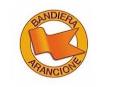 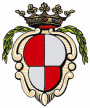                corpo di polizia municipaleOggetto: Comunicazione sostituzione veicolo autorizzato alla circolazione in ZTL.Il/la sottoscritto/a  nato a                                                                 prov.                in dataresidente in                                                                  prov.indirizzo                                                                               tel.avendo piena conoscenza delle sanzioni di legge per false o mendaci dichiarazioni, DICHIARA SOTTO LA PROPRIA RESPONSABILITA’          Veicolo                         marca                          modello                        targaIl veicolo ha cessato di circolare nella ZL in data __________          Veicolo                         marca                          modello                        targaIl veicolo ha iniziato a circolare nella ZL in data ______________ □  Si conferma la tipologia di permesso rilasciato precedentemente. □  Si richiede nuova tipologia di permesso: Sant’Agata de’ Goti,                          							Il richiedenteN.B. Allegare copia fronte retro del libretto di circolazione				_______________________------------------------------------------------------------------------------------------------------------------------------------------------Permesso provvisorio di tipo ___ per accesso Centro Storico, n° _______/_______/2019          Veicolo                            marca                          modello                        targa